Avant toute signature de la convention, le stage doit être obligatoirement validé par un enseignant-chercheur habilité de l’équipe pédagogique de la filière CFI (pour 2017/2018 : Peter Stockinger) ou, le cas échéant, par la coordinatrice pédagogique et administrative de la filière CFI par délégation de signature de l’enseignant-chercheur habilité de la filière. Pour obtenir cette validation de la part du directeur de la filière, l’étudiant doit remplir le formulaire suivant :Une fois rempli, daté et signé par l’étudiant, ce formulaire doit être envoyé par courrier électronique et en format word :au directeur de la filière ;à la coordinatrice pédagogique pour enregistrement et archivage.Une fois rempli, daté et signé par l’étudiant, ce formulaire doit être envoyé par courrier électronique et en format word :à l’enseignant-chercheur de la filière CFI qui encadre l’étudiant ;à la coordinatrice pédagogique et administrative pour enregistrement et archivage.L’enseignant-chercheur examinera les informations fournies par l’étudiant, demandera, le cas échéant, des précisions et, enfin, donnera son accord en le datant et signant à son tour. Le formulaire daté et signé par l’enseignant-chercheur sera transmis au secrétariat pédagogique et administratif de la filière qui en fera une copie avant de le communiquer à l’étudiant intéressé. 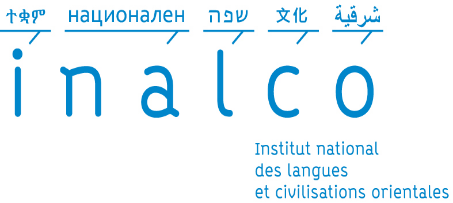 LLCER-CIM 1 et/ou Mag-C2I  première année -  Année 2016-2017Stage 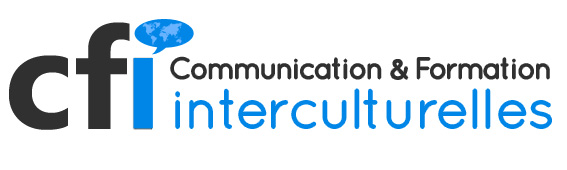 1Nom – Prénom – Identifiant2Intitulé du stage3Organisme d'accueil (Acronyme, Nom, Type) Coordonnées 4Tuteur (Nom, Prénom, Mél ; Tel.)5Description synthétique6Date et durée du stage7Rémunération8Si pertinent : Langue(s)/culture(s) concernée(s)9Obligatoirement : Spécialité CFIUn, deux ou plusieurs mots-clés à choisir dans la nomenclature INALCO - CFI (cf. tableau ci-dessus)10Date du dépôt11Signature de l’étudiant12Date d’acceptation par l’enseignant-chercheur habilité (et/ou la coordinatrice pédagogique de la filière par délégation de signature)